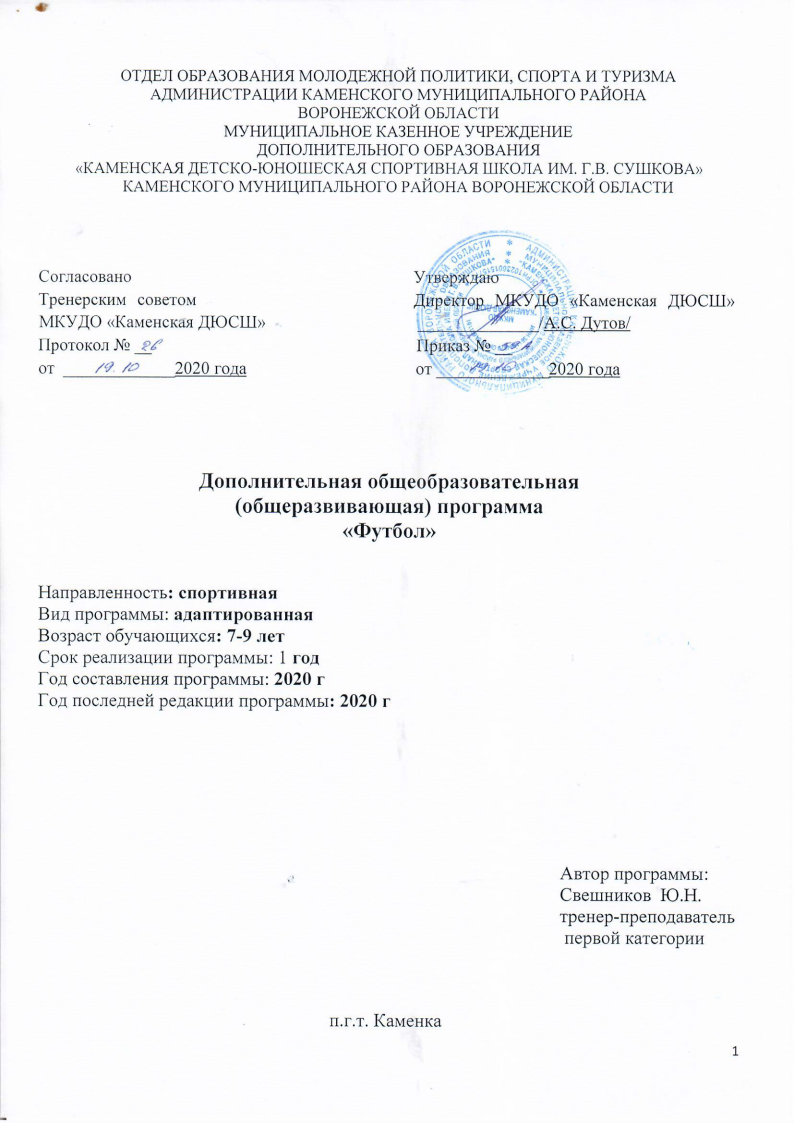 ОТДЕЛ ОБРАЗОВАНИЯ МОЛОДЕЖНОЙ ПОЛИТИКИ, СПОРТА И ТУРИЗМА АДМИНИСТРАЦИИ КАМЕНСКОГО МУНИЦИПАЛЬНОГО РАЙОНА ВОРОНЕЖСКОЙ ОБЛАСТИ МУНИЦИПАЛЬНОЕ КАЗЕННОЕ УЧРЕЖДЕНИЕДОПОЛНИТЕЛЬНОГО ОБРАЗОВАНИЯ «КАМЕНСКАЯ ДЕТСКО-ЮНОШЕСКАЯ СПОРТИВНАЯ ШКОЛА ИМ. Г.В. СУШКОВА»КАМЕНСКОГО МУНИЦИПАЛЬНОГО РАЙОНА ВОРОНЕЖСКОЙ ОБЛАСТИСогласовано                                                                 УтверждаюТренерским советом                    Директор МКУДО «Каменская ДЮСШ»                           МКУДО «Каменская ДЮСШ»                                   ______________/А.С. Дутов/                                                                                                                            Протокол № __                                                             Приказ № __                                                 от  _____________2020 года                                       от _____________2020 годаДополнительная общеобразовательная(общеразвивающая) программа«Футбол» Направленность: спортивнаяВид программы: адаптированнаяВозраст обучающихся: 7-9 летСрок реализации программы: 1 год Год составления программы: 2020 гГод последней редакции программы: 2020 г                                                                                                                Автор программы:                                                                                                                Свешников  Ю.Н.                                                                                                                тренер-преподаватель                                                                                                                 первой категориип.г.т. Каменка Введение Дополнительная общеобразовательная общеразвивающая программа по футболу разработана   в  соответствии   с  Федеральным Законом №273-ФЗ «Об образовании в Российской Федерации» от 21.12.2012 года, приказом Министерства просвещения РФ от 09.11.2018г. № 196 «Об утверждении порядка организации и осуществления образовательной деятельности по дополнительным общеобразовательным программам», приказом Министерства спорта РФ от 27.12.2013г. № 1125 «Особенности организации и осуществления образовательной, тренировочной и методической деятельности   в  области   физической   культуры   и   спорта»,   Санитарно-эпидемиологическими правилами и нормативами СанПиН 2.4.4.3172-14 "Санитарно- эпидемиологические требования к устройству, содержанию и организации режима работы образовательных организаций дополнительного образования детей" (утв. постановлением Главного государственного санитарного врача РФ от 4 июля 2014 г. № 41).          Сегодня дополнительное образование детей по праву рассматривается как важнейшая составляющая образовательного пространства, сложившегося в современном российском обществе. Оно социально востребовано и требует постоянного внимания и поддержки со стороны общества и государства как образование, органично сочетающее в себе воспитание, обучение и развитие личности ребенка.           Физкулътурно - оздоровительная и спортивно-массовая работа в системе дополнительного образования детей ориентирована на физическое совершенствование ребенка, формирование здорового образа жизни, воспитание спортивного резерва нации и осуществляется не только за счет увеличения количества спортивных школ, но и за счет развития форм внеклассной и внешкольной работы с детьми, создания физкультурно- оздоровительных и спортивных секций и клубов в образовательных организациях.Пояснительная запискаНаправленность образовательной программы «Футбол» - физкультурно- спортивная.Футбол - игра универсальная. Она оказывает на организм всестороннее влияние. В процессе тренировок и игр у занимающихся футболом, совершенствуется функциональная деятельность, обеспечивается правильное физическое развитие. Формируются такие положительные навыки и черты характера, как умение подчинять личные интересы интересам коллектива, взаимопомощь, активность и чувство ответственности. Следует также учитывать, что занятия футболом - благодатная почва для развития двигательных качеств. 
     Актуальность образовательной программы состоит в том, что традиционная система физического воспитания в общеобразовательных организациях на современном этапе для обеспечения необходимого уровня физического развития и подготовленности обучающихся требует увеличения их двигательной активности, усиления образовательной направленности учебных занятий по физической культуре и расширения вне учебной физкультурнооздоровительной и спортивной работы.     Программа разработана в соответствии с Приказом Министерства образования и науки Российской Федерации от 09 ноября 2018 г.№ 196 «Об утверждении порядка организации и осуществления образовательной деятельности по дополнительным образовательным программам», Письмом Министерства образования и науки РФ от 18 ноября 2015 г. № 09-3242 и методическими рекомендациями по разработке и оформлению дополнительных общеобразовательных общеразвивающих программ, в строгом соблюдении требований СанПин 2.4.4.3172-14.      Данная программа усиливает вариативную составляющую общего образования, способствует реализации сил, знаний, полученных детьми в базовом компоненте, формированию жизненных ценностей, овладению опытом самоорганизации, самореализации, самоконтроля ребенка и помогает ребятам в профессиональном самоопределении. Новизна программы состоит в удовлетворении возрастной потребности в идентификации личности, определении жизненных стратегий и обретении навыков их реализации; сохранении и культивировании уникальности личности несовершеннолетних, создании условий, благоприятных для развития спортивной индивидуальности личности ребенка. 
Новизна программы Новизна	данной	образовательной	программы	опирается	на	понимание          приоритетности	воспитательной	работы, 		направленной	на	развитие	интеллектаспортсмена, его морально-волевых и нравственных качеств перед работой, направленной на освоение предметного содержанияОна также состоит в разработке и обосновании нетрадиционной методики, основанной на дифференцировании тренировочных нагрузок, с учетом физической подготовленности спортсменов, в разделах специальной физической и технико- тактической подготовленности обучающегося.Новизна данной программы также заключается и в применении большой игровой практики, которой я посвящу отдельную главу.Используя полученный опыт ведущих тренеров, спортсменов, а, также используя литературные данные по построению тренировочного процесса футболе, в течение ряда лет, проводилась нетрадиционная методика тренировок, где основной упор в ранней специализации делался на обучение основам тактико-техническим оснащениям футболиста, которые подбирались таким образом, что обучающийся играя, одновременно развивал необходимые физические качества и осваивал игру в команде.     Педагогическая целесообразность данной программы обусловлена целым рядом качеств, которых нет (или они слабо выражены) у основного: • личностная ориентация образования; • профильность; • практическая направленность; • мобильность; • разноуровневость; • реализация воспитательной функции обучения через активизацию деятельности обучающихся.  Отличительная особенность образовательной программы заключается в том, что основой подготовки занимающихся в секции является не только технико-тактическая подготовка юных футболистов, но и общефизическая подготовка, направленная на более высокий показатель физического развития школьников. Расширяется кругозор и интерес занимающихся к данному виду спорта. Физические нагрузки распределяются с учётом возрастных особенностей учащихся.    Основные принципы включения материала в содержание программы: • создавать эмоционально значимую среду для развития ребёнка и переживания им «ситуации успеха»; • способствовать осознанию и дифференциации личностно-значимых интересов личности; • выполнять защитную функцию по отношению к личности, компенсируя ограниченные возможности индивидуального развития детей в условиях общеобразовательной школы реализацией личностного потенциала в условиях дополнительного образования. Ведущими ценностными приоритетами программы являются: • демократизация учебно-воспитательного процесса; • формирование здорового образа жизни; • саморазвитие личности; • создание условий для педагогического творчества; • поиск, поддержка и развитие детской спортивной одаренности посредством выбранного ими вида спорта                Цель и задачи программы по уровням сложности: формирование здорового образа жизни, через привлечение детей к систематическим занятиям физической культурой и спортом, способствуя оздоровлению, физическому и психическому развитию занимающихся на основе их творческой активности; Задачи образовательной программы: Обучающие: формирование представлений о виде спорта - футбол, его возникновении, развитии и правилах соревнований; формирование знаний о закаливающих процедурах и укреплении здоровья; формирование определённых игровых наклонностей юных футболистов (с учётом желания самого 	спортсмена 	выполнять 	функции 	вратаря, 	защитника, полузащитника или нападающего); формирование начальных сведений о самоконтроле; овладение воспитанниками спортивной техникой и тактикой футбола;  приобретение практических навыков и теоретических знаний в области футбола, а также соблюдение общей и частной гигиены и осуществление самоконтроля.Развивающие: развитие всесторонней, физической подготовки с преимущественным развитием быстроты, ловкости и координации движений;  развитие волевых качеств - смелости, решительности, самообладания; развитие лидерских качеств, инициативы и социальной активности; • развитие коллективизма, для успешной игры в футбол; • развитие морально-волевых качеств. Воспитательные: воспитание у юных спортсменов чувство ответственности за свои действия перед коллективом; воспитание взаимопомощи и трудолюбия; воспитание коммуникативных качеств; воспитание элементарных навыков судейства; • воспитание умения заниматься самостоятельно. Адресат программы, возрастные особенности обучающихся: Программа рассчитана на обучающихся в возрасте от 7 до 18 лет. Условия приёма детей в объединение: Для   обучения   принимаются   дети      вне   зависимости   от   их    способности, уровня физического развития, не имеющие медицинского противопоказания. Сроки реализации программы, режим занятий: Изучение программного материала рассчитано на 1 год. Объем программы – 144 часа. Формы организации образовательной деятельности: Занятия проводятся на стадионе и в спортивном зале.  Продолжительность занятий в секции - 3 раза в неделю по 1,5 часа. Количество занимающихся в группе -15 человек. Весь учебный материал программы распределён в соответствии с возрастным принципом комплектования групп секции по футболу и рассчитан на последовательное и постепенное расширение теоретических знаний, практических умений и навыков. Программа предусматривает распределение учебно-тренировочного материала для работы по футболу на 144 часа и направлена на более качественный уровень освоения навыков и умений игры в футбол. Формы проведения занятий: групповые учебно-тренировочные и теоретические занятия; медико-воспитательные мероприятия; тестирование и медицинский контроль; участие в соревнованиях, матчевых встречах. Методы обучения на занятиях: Словесный - объяснение терминов, новых понятий. Наглядный - показ педагогом правильного выполнения упражнений, демонстрация фото и видео материалов. Практический - выполнение обучающимися практических заданий и упражнений. Игровой -  активизирующие   внимание, улучшающие эмоциональное состояние обучающихся. Планируемые результатыПредметные результаты:К окончанию обучения по образовательной программе обучающиеся: получают представление о развитии футбола в России, великих русских футболистах и тренерах; получают представление об анатомо-физиологических особенностях развития организма и влияние различных упражнений на развитие организма; осваивают правила, технику и тактику игры; овладеют терминологией, принятой в футболе; приобретают знания о правилах соревнований и методах организации и проведения соревнований различного уровня; осваивают групповые и командные действия; совершенствуют 	умение 	провести 	учебно-тренировочные 	занятия	  по обучению и совершенствованию приемов тактики игры; совершенствуют навык судейской работы; умеют подготовить в качестве дежурного инвентарь, места проведения занятий и соревнований; умеют вести наблюдение за партнерами во время занятий, определять и исправлять ошибки в выполнении ими приемов. Модель выпускника детского объединенияПрограммные требования к уровню воспитанности: -готовность и способность вести диалог с другими людьми и достигать в нем взаимопонимания; понимание и приятие социальных норм, правил поведения, ролей и форм социальной жизни в группах и сообществах; развитие морального сознания и компетентности в решении моральных проблем на основе личностного выбора; формирование нравственных чувств и нравственного поведения, осознанного и ответственного отношения к собственным поступкам;     Программные требования к уровню развития: осознанное, уважительное и доброжелательное отношение к другому человеку, его мнению, мировоззрению, культуре, языку, вере, гражданской позиции; сознательное понимание ценности здорового образа жизни; готовность и способность учащихся к саморазвитию и самообразованию на основе мотивации к обучению и познанию; Места применения результатовУчащиеся смогут                                                                                            характеризовать содержательные основы здорового образа жизни, раскрывать его взаимосвязь со здоровьем, гармоничным физическим развитием и физической подготовленностью; понимать основные определения и термины, применять их в процессе тренировок и соревнований; - руководствоваться правилами профилактики травматизма при выборе   спортивной формы и спортивной обуви; определять зависимость развития физических и технических качеств от объема тренировочной работы. Учебно-тематический план«Начальная программа по футболу»Содержание программы 1. Вводное занятия. Физкультура и спорт в России.Инструктаж по технике безопасности на занятиях по футболу. понятие - физическая культура, как составная часть социалистической культуры и как средство воспитания. значение физической культуры для подготовки Российских людей к трудовой деятельности и защите Родины. врачебный контроль. Практика: беседа на тему «спорт, как система воспитания». просмотр чемпионата России по футболу. просмотр видеозаписей игры в футбол за рубежом. 2.Гигиенические знания и навыки.     Теория: личная гигиена: уход за кожей, волосами, ногтями, полостью рта. общий режим дня школьника. вред курения. значение правильного питания для юного спортсмена. использование естественных факторов природы в целях закаливания организма. правила купания. Практика: просмотр видеозаписей на тему: «последствия после курения». составления личного распорядка дня и режима питания. обтирание, обливание и ножные ванны, как гигиенические и закаливающие процедуры. посещение бассейна. 3.Правила игры в футбол.Теория: разбор и изучение правил игры в «малый футбол». роль капитана команды, его права и обязанности. Практика: тестирование правил соревнований по футболу. опрос на знание обязанностей капитана команды. просмотр матча и обсуждения соблюдений правил в игре. 4. Места занятий, оборудование.Теория: площадка для игры в футбол, её устройство, разметка. подготовка площадки для занятий и соревнований по футболу. специальное оборудование. Практика: осмотр площадки до начала занятия. просмотр на пригодность инвентаря. 5.Общая и специальная подготовка.Теория: понятие – выносливость. как развить гибкость. понятие – сила. как способствовать развитию ловкости. понятие – быстрота. понятие о специальной физической подготовке. цель специальной физической подготовки. основные способы развития специальной физической подготовки. Практика: поднимание и опускание рук в стороны, вперёд, круговые вращения, сгибание, разгибание рук в упоре. Наклоны туловища вперёд и в стороны. выпады вперёд, в сторону, назад. прыжки в полу приседе. упражнения с набивным мечом (1-2 кг.) акробатические упражнения (кувырки вперёд с шага, длинный кувырок вперёд, кувырок назад из приседа). упражнения в висах и упорах (подтягивание:2 подхода по 5 раз; из упора лёжа сгибание и разгибание рук:2 подхода по 4-5 раз). лёгкоатлетические упражнения. подвижные игры и эстафеты: «Бой петухов», «защита крепости», эстафеты с преодолением препятствий. плавание. спортивные игры. Ручной мяч. специальные упражнения для развития быстроты. специальные упражнения для развития ловкости. Углубленная программа по футболу 
«Тактико-техническая подготовка юного футболиста»Содержание программы1. Техника игры в футбол.Теория: классификация и терминология технических приёмов игры в футбол. прямой и резаный удар по мячу. понятие – точность удара и траектория полёта мяча после удара. Практика: анализ выполнения технических приёмов и их применение в игровых ситуациях. техника передвижения -  бег: по прямой, изменяя скорость и направление; приставным шагом; повороты во время бега налево и направо. удары по мячу головой. Удары серединой лба без прыжка и в прыжке, с места и с разбега. удары по мячу ногой. Удары правой и левой ногой: внутренней стороной стопы, внутренней и внешней частью подъёма по неподвижному мячу. остановка мяча подошвой и внутренней стороной катящегося и опускающего мяча- на   месте, в движении вперёд и назад, подготавливая мяч для поступающих действий. ведение мяча внешней частью, внутренней частью подъёма и внутренней стороной стопы: правой, левой ногой поочерёдно. обманные движения (финты). Обучение финтам: после замедления бега или остановки - неожиданный рывок с мячом: во время ведение внезапная отдача мяча назад откатывая его подошвой партнёру, находящемуся сзади. отбор мяча. Перехват мяча- быстрый выход на мяч с целью определить соперника, которому адресована передача мяча. вбрасывание мяча из-за боковой линии с места из положения ноги вместе и шага. техника игры вратаря. Основная стойка вратаря. Передвижение в воротах без мяча и в сторону приставным, скрестным шагом и скачками на двух ногах. Ловля летящего навстречу и несколько в сторону от вратаря мяча на высоте груди и живота без прыжка и в прыжке. 2. Тактика игры в футбол.Теория: понятие о тактике и тактической комбинации. характеристика игровых действий: вратаря, защитников, полузащитников, нападающих. понятие о тактике нападения. понятие о тактике защиты. Практика: упражнение для развития умения «видеть поле». Выполнение заданий по зрительному сигналу. тактика нападения. Индивидуальные действия без мяча. Правильное расположение на футбольном поле. тактика нападения. Индивидуальные действия с мячом. Применение необходимого способа остановок в зависимости от направления, траектории и скорости мяча. тактика нападения. Групповые действия. Взаимодействие двух и более игроков. Уметь точно и своевременно выполнять передачу в ноги партнёру, на свободное место, на удар. тактика защиты. Индивидуальные действия. Правильно выбирать позицию по отношению опекаемого игрока и противодействие получению им мяча. тактика защиты. Групповые действия. Противодействие комбинации «стенка». тактика защиты вратаря. Уметь выбирать правильную позицию в воротах при различных ударах в зависимости от «угла удара», разыграть удар от своих ворот, ввести мяч в игру (после ловли). учебные игры. 3.Соревнования по футболу.Теория: внешний вид во время выступлений: спортивный костюм. правила подготовки и психологической настройки к спортивному выступлению. правила поведения во время соревнований. Практика: выступления проводятся согласно календарному плану спортивных мероприятий по правилам игры в «малый футбол». 4. Учебные, тренировочные игры. Контрольные игры и соревнования: внутри школьного, районного, областного рангаТеория:внешний вид во время выступлений, футбольная форма (футболка, трусы, гетры, щитки) обувь в соответствии покрытия газона, кеды, бутсы.правила подготовки и психологический настрой (расстановка футболистов по площадке)            Практика:внутри школьные соревнования (выявление победителя), районные соревнования среди школ, муниципальные соревнования.выезд команды на областные турниры.Мониторинг образовательных результатовСистема отслеживания и оценивания результатов: В ходе учебно-тренировочной работы тренер систематически ведет учет успеваемости обучающихся через: текущий контроль: тестирование, опрос; промежуточный 	контроль: 	в 	середине 	учебного 	года, 	по 	оценке 	уровня подготовленности и овладения специальными навыками обучающиеся сдают нормативы, указанные в таблице для 1 или 2 года обучения; итоговый контроль: выступление на соревнованиях разного уровня. Формы проведения итоговой реализации образовательной программы: участие в соревнованиях между учебными группами; участие в товарищеских играх; участие в матчевых встречах; • открытые занятия; спартакиады. В период с 20 по 25 декабря (промежуточная аттестация) и с 20 по 25 мая (итоговая аттестация) проводится по двум направлениям в форме зачета: физическая и специальная подготовка. Уровни оценочных критериев:Организационно-педагогические условия реализации дополнительной программы общеобразовательной общеразвивающей программы, материально-техническое обеспечение:Спортивное оборудование и инвентарь:наличие футбольного поля и спортивного зала, размеры 19x38; стойки для обводки мячей - 12 штук; стойки для подвески мячей - 4 штуки; переносные мишени - 8 штуки; переносные ворота – 4 штуки;маты гимнастические; скакалки - 15 штук; мячи набивные; форма спортивная (майки, трусы, гетры и обувь); мячи футбольные-15 штук; мячи волейбольные и баскетбольные; гири, гантели. спортивные манишки - 2 комплекта;набор фишек для обводки;Информационное обеспечение образовательного процесса:учебно-демонстрационные плакаты; видеофильмы; компьютер; проектор.  Список литературы для педагога:Андреев С. Н. Футбол в школе: Кн. Для учителя. - М.: Просвещение. 1986.-144с., ил. Теоретическая подготовка юных спортсменов. Пособие для тренеров ДЮСШ. М.,1981 Гогунов Е. Н., Мартьянов Б. И, Психология физического воспитания и спорта. - М.: АСАDЕМIА, 2000. Дополнительное образование детей: Учеб. пособие для студ. высш. учеб. заведений / Под ред. О. Е. Лебедева. - М.: Гуманит- изд. центр ВЛАДОС, 2000. Комплексная программа физического воспитания учащихся 1-11-х классов общеобразовательной школы, 1996. Коротков И. М. Подвижные игры. - М.: Физкультура и спорт, 1974. Краевский В. В. Методология педагогического исследования: Учеб. пособие для курсов повышения квалификации науч. - пед. кадров. - Самара: СамГПИ, 1994. Сучилина А.А.Юный футболист. Учебное пособие для тренеров. -М.:1983. Сушков М.П.Ваш друг - «Кожаный мяч» М.,1983         10.Цирин Б.Я., Лукашин Ю.С.Футбол. М.,1982.         11.Чанади А. Футбол. Техника. М.,1978.         12.Чанади А. Футбол. Стратегия. М.,1981. Список литературы для детей:          1.Юндреев С. Н. Мини – футбол. М. «Физкультура и спорт», 1978 г. - 111 с. с., ил.           2.Сучилин А. А. Футбол во дворе. М. «Физкультура и спорт», 1978 г.           3.Цирин Б. Я., Лукашин Ю. С. Футбол. – М.: Физкультура и спорт. 1982, 2-ое исправленное и дополненное издание, - 207 с с., ил. – (Азбука спорта). Наименование разделов, тем Общее количество часов Теория Практика1 Вводное занятие. Физическая культура и спорт в России. 5    142 Гигиенические знания и навыки. Закаливание. Начальная подготовка футболиста.13 1123 Правила игры в футбол 182164 Место занятий, оборудование 36   234 5 Общая и специальная физическая подготовка 72      6666Итого 14412132№Разделы и темы программыОбщее количество часовТеорияПрактика1.Техника игры в футбол:Техника передвиженийУдары по мячу ногойУдары по мячу головойОстановка мячаВедение мяча                                          Обманные движения (финты)Отбор мячаВбрасывание мяча из-за боковой линииТехника игры вратаря.8846866241111111117735755132.Тактика игры в футбол:1. Тактика нападения:Индивидуальные действия без мячаИндивидуальные действия с мячомГрупповые действия2. Тактика защиты:Индивидуальные действияГрупповые действияТактика вратаря61088661111115977553.Участие в соревнованиях по футболу181174. Учебные, тренировочные игры. Контрольные игры и соревнования: внутри школьного, районного, областного ранга30228ВСЕГО ЧАСОВ:14418126№ п/п Контрольные упражнения Результат Общая физическая подготовка. 1. Прыжки в длину с места, смПо возрастномунормативу2. Поднимание туловища за 30 сек, разПо возрастномунормативу3. Прыжок боком через гимнастическую скамейку за 30 сек, разПо возрастному нормативу4. Бег на 300 м, минПо возрастному нормативуТехническая подготовка. По возрастному нормативу5. Накат справа по диагонали, ударов По возрастному нормативу6. Подрезка справа и слева, ударов По возрастному нормативу7. Подачи и их прием, ударов По возрастному нормативуОбщая физическая подготовка По возрастному нормативу8. Челночный бег 3х10 м, сек По возрастному нормативу9. Многоскоки (8 прыжков), м По возрастному нормативу10. Лазание по канату, м По возрастному нормативуСпециальная физическая подготовка По возрастному нормативу11. Бег на 30 м с мячом, сек По возрастному нормативу12. Удары по мячу на дальность – сумма ударов с правой и левой ноги, м По возрастному нормативу13. Техническая подготовка По возрастному нормативу14. Жонглирование мячом, раз По возрастному нормативу15. Остановка мяча внутренней стороной стопы По возрастному нормативу16. Остановки мяча ногой (подошвой) По возрастному нормативу